K O N Z E R TDienstag, 22. Juni 2021Aula / Schulhaus Neugasse / Bazenheid18.00 bis ca. 19.00 Uhr       Blockflöte und Xylophon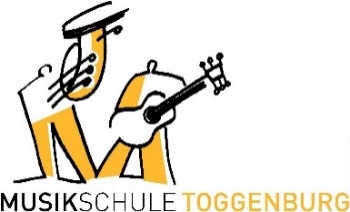       Es musizieren Schülerinnen und Schüler      von Marta BaumgartnerDamit die Aula nur zur Hälfte mit Publikum besetzt wird, werden nur 10 meiner SchülerInnen an diesem Dienstag vorspielen. Pro Kind können bis 5 Personen ans Konzert kommen. Für Erwachsene gilt Maskenpflicht.GianJonas, KimLynn, Malin, Mirjam, YaronFinja, MiaAmelieMarta BaumgartnerK O N Z E R TDonnerstag, 24. Juni 2021Aula / Schulhaus Neugasse / Bazenheid18.00 bis ca. 19.00 Uhr       Blockflöte und Xylophon      Es musizieren Schülerinnen und Schüler      von Marta BaumgartnerDamit die Aula nur zur Hälfte mit Publikum besetzt wird, werden nur 10 meiner SchülerInnen an diesem Donnerstag vorspielen. Pro Kind können bis 5 Personen ans Konzert kommen. Für Erwachsene gilt Maskenpflicht.Anna, Dea, ElinLevinFinja, Lana, SaraiaNoemi, NoraAmelieMarta Baumgartner